Keene Montessori School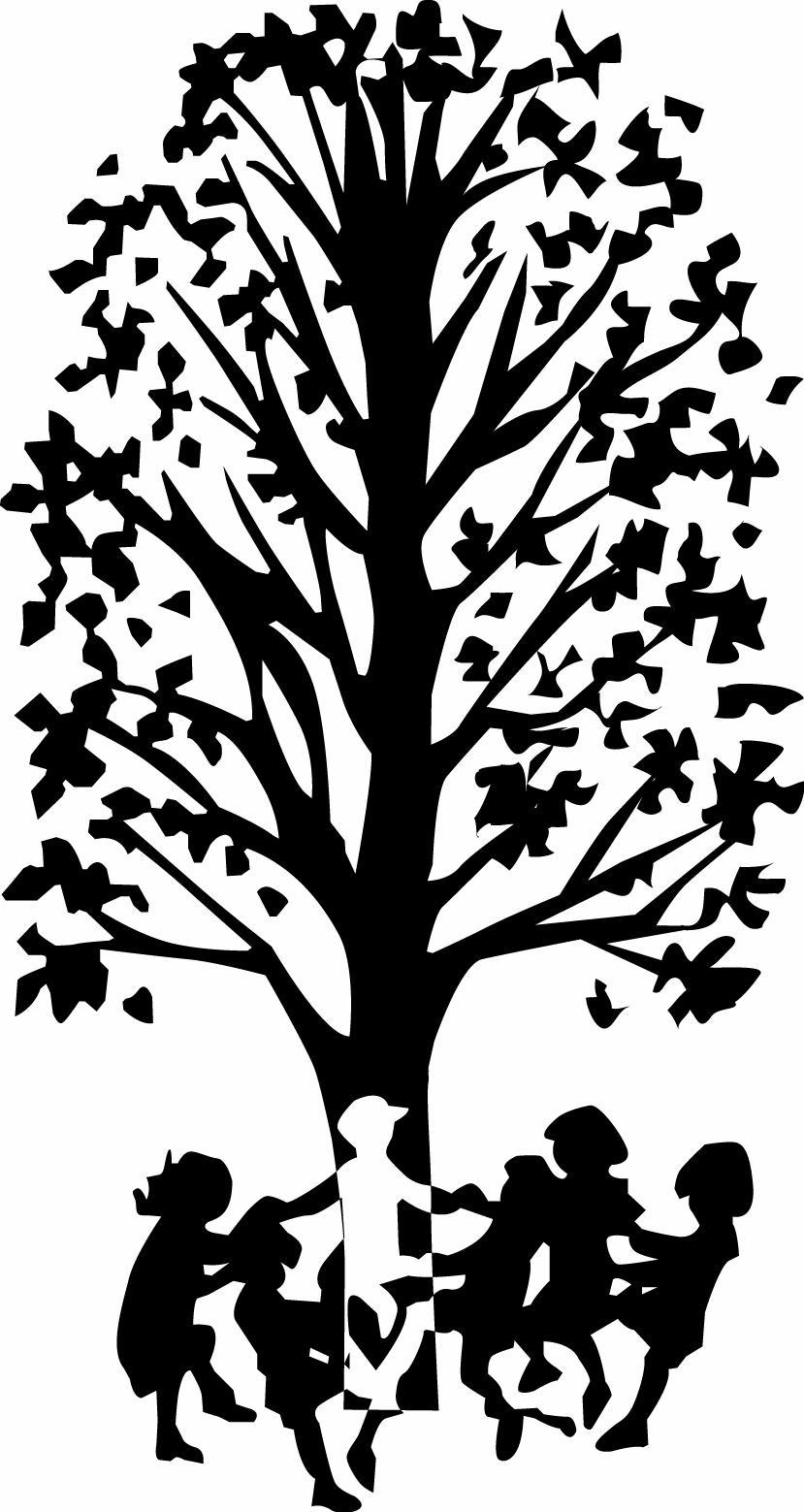 125 Railroad Street Keene NH 603-352-4052Infant Tuition 2023-2024Program      	    Time	    12 Payments      Payment in Full*5 day AM Class                 	9-12                 	$747                        $85134 day AM Class                 	9-12                 	$629                        $71693 day AM Class                 	9-12                    	$472                        $53772 day AM Class                 	9-12                    	$314                        $35845 day AM + extended day  	9-3                	$1013	$115534 day AM + extended day   	9-3	$853	$97293 day AM + extended day   	9-3	$640	$72972 day AM + extended day   	9-3	$427	$48655 day Full Day               7:45-5:15	$1261	$143724 day Full Day               7:45-5:15	$1062	$121033 day Full Day               7:45-5:15	$796	$9077 2 day Full Day               7:45-5:15	$531	$6052A $150.00 registration is due to hold a spot for your child.  The registration is non-refundable and non-transferable.  Before care and After care is available to KMS children based on availability and approval by the Director.  Rate is $10 per hour and is billed in half-hour increments.A 10% discount is offered for siblings attending KMS concurrently. It is applied to the sibling with the lower tuition.Monthly payments are due on the 30th of each month, August to July. A late fee of $15.00 applies if not paid by the 20th. A fee of $25.00 applies to returned checks.*Annual payments include a 5% discount which must be paid in full by August 20th.No credit is given for days missed due to holidays, illness, family activities, or school closings due to the weather.It is required that parents help with our fundraising raffles during the year, or choose our buyout option.